Warren County Community College475 Route 57 WestWashington, N.J. 07882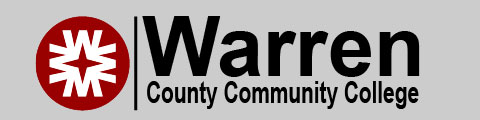 Request for Proposals:Professional Conflict Legal Counsel20-13Office of Campus OperationsDennis FlorentineDean of AdministrationREQUEST FOR PROPOSALS: PROFESSISONAL CONFLICT LEGAL COUNSELKey DatesRequest for Proposals Available:				September 20, 2019Key Dates for Proposers:Any Clarification Questions on the RFB must be received by the College in writing by:			September 30, 2019College will respond to all potential firmsWith answers to clarifying questions by:			October 4, 2019Proposals must be received by the CollegeBy 3:30 pm on:						October 10, 2019 Contract Awarded by Board of Trustees:			November 6, 2019 Contact Information for questions:Mr. Dennis FlorentineDean of AdministrationWarren County Community College475 Route 57 WestWashington, NJ 07882-9605Fax 908-689-9262Email: dflorentine@warren.eduWARREN COUNTY COMMUNITY COLLEGE475 ROUTE 57 WESTWASHINGTON, NJ  07882-4343REQUEST FOR PROPOSAL (RFP):  PROFESSIONAL CONFLICTLEGAL COUNSEL   I.	OVERVIEW  II.	BACKGROUND ON WARREN COUNTY COMMUNITY COLLEGEIII.	GOVERNANCEIV.	PROPOSAL REQUIREMENTS V.	FEES QUOTATION FOR PROFESSIONAL SERVICESVI.	PROPOSAL SUBMISSION AND QUESTIONSVII.	KEY DATES          VIII.	AWARD OF THE CONTRACTGENERAL TERMS AND CONDITIONSInsurance RequirementsRequired FormsNew Jersey Business Registration CertificateWARREN COUNTY COMMUNITY COLLEGE475 Route 57 WestWashington, NJ  07882-4343REQUEST FOR PROPOSAL (RFP): CONFLICT LEGAL COUNSEL SERVICES OVERVIEWWarren County Community College (College) seeks a licensed New Jersey attorney or legal firm   to act as the official legal counsel (firm) representative to the College and Board of Trustees for the period of on or about November 6, 2019 through on or about November 6, 2020 with an option for a second year renewal upon approval of the Board of Trustees.  The successful firm should have experience with general legal matters involving a public entity, as well as, experience with both labor and contract law.Conflict Counsel shall represent the College in the event that the legal firm of record is unable or unwilling to do so with regard to the services described herein. The selection of Respondents is subject to the County College Contracts Law, N.J.S.A. 18A:64A-25.1 et seq. and in conjunction with N.J.S.A. 19:44A-20.4 et seq.    BACKGROUND ON WARREN COUNTY COMMUNITY COLLEGE WCCC is a fully accredited, two-year institution of higher education offering Associate’s degrees and certification in a variety of academic areas.  The College’s main campus is located at 475 Route 57 West, Washington, N.J. in Northwestern New Jersey. The main campus is situated over approximately 80 acres of property currently with one main building.The main building consists of two (2) floors housing classrooms, offices, computer labs, science labs, nursing labs, lecture hall and common public space. The main building is approximately 81,000 sq. ft.WCCC has an Education Center located eight (8) miles from the main campus in Phillipsburg, N.J. at 445 Marshall Street.  This building has a total area of 52,500 sq. ft.  Of this area, the College utilizes 27,400 sq. ft. consisting of classrooms, office space, business incubator with tenants and common areas.  The balance of the area is utilized by one (1) tenant:  the State of New Jersey Department of Labor and Workforce Development. This building is a one-story structure.The College is open year-round, although its peak period of operation is September through December and January through Mid-May.  The College serves approximately 1,800 students on campus and employs 60 full-time employees and approximately 100 part-time adjunct instructors.  Classes are held Monday through Friday from 8:00 am to 10:00 pm GOVERNANCEThe College operates under the authority of New Jersey Statute Title 18A, Chapter 64A for County Colleges.  These statutes embody considerable requirements and provide guidance with respect to conducting day-to-day operations including: governance, board meetings, fiduciary responsibility, budgetary approvals, purchasing practices, employment policies, liability and insurance obligations.PROPOSAL REQUIREMENTSAdvise and alert the Board regarding how the law may affect current and emerging business and policy decisions of the college.  Monitor proposed legislation and changes in the law that may impact the College and notify the Board of such changes or proposed legislation in a timely fashion.Provide legal opinions, advice and assistance to the College, and the Board.  Provide opinions, advice and counsel to the College on matters pertaining to claims and claims management.Assist the Board, when requested, in reviewing proposals and contracts for services.Prior to Board meetings, review Board agenda, and anticipate and prepare responses to legal issues on the agenda.  Notify the Board Chair and the President of recommendations for additional agenda items prior to the Board meetings.  Attend Board meetings and meetings of standing and ad hoc committees.  When requested, draft Board resolution or proposals of policies or procedures.  Review minutes following Board meetings.Prompt availability and fully accessible at all times for all College staff, including telephone, in-office and on campus meetings, and written responses, as needed.Provide advice and counsel on personnel issues.Handle all litigation, either directly as trial counsel or a liaison to insurance retained counsel for matters covered by any applicable liability insurance.A)	The firm shall submit a signed proposal or letter that contains the following: Information about the attorney/firm, including the address, phone and fax numbers for the local office that would serve the College as well as general information about the attorney who would serve the college.  A brief summary of the strengths of the firm and how it believes that the firm could assist WCCC in the capacity of legal counsel.  Include any experience serving public entities, particularly public colleges and/or New Jersey county community colleges.Affirm the availability of the firm’s representative(s) to attend to College needs, including availability at early morning or evening meetings and the firm’s availability to handle ad hoc issues in a timely manner.As appropriate, provide information on the experience or areas of concentration of other firm members who may assist the College (e.g., any partners, associates or paralegals who may also assist the College).Provide a comprehensive fee schedule for services. Other RequirementsThe firm shall provide the names of three references (preferably public sector employers) that the College may contact regarding your firm upon request.The successful firm must complete all required forms as requested in Section VIII prior to engagement.FEES QUOTATION FOR PROFESSIONAL SERVICESThe proposal should include a fee schedule and anticipated out-of-pocket expenses for a one-year engagement.  Please show the fees and the estimated expenses separately along with any hourly charges for supplemental services.PROPOSAL SUBMISSION AND QUESTIONSAn original and two copies of required response to the RFP must be delivered by Thursday October 10,2019 no later than 3:30 p.m. to the following address:Mr. Dennis FlorentineDean of AdministrationOffice of Campus OperationsWarren County Community College475 Route 57 WestWashington, NJ 07882-9605Questions concerning this request can be addressed (or faxed) to:Mr. Dennis FlorentineDean of AdministrationWarren County Community College475 Route 57 WestWashington, NJ 07882-9605Fax (908) 689-9262Email:  dflorentine@warren.edu	Questions must be received by Monday September 30, 2019 by the end of the business day via email (dflorentine@warren.edu) or fax 908-689-9262 so that the College may provide timely responses to potential respondents.Inquiries will not be accepted by telephone.  All proposers who have received RFPs will receive copies of both the question(s) asked and answer(s) given by the College.  Responses will be made by Friday October 4, 2019 by the end of the business day.VII.	KEY DATESProposals will be accepted no later than 3:30 pm on Thursday October 10, 2019 either delivered or mailed to the following by that time:Mr. Dennis FlorentineDean of Administration Office of Campus OperationsWarren County Community College475 Route 57 WestWashington, NJ 07882 It is the intention for the College to award the contract for legal counsel services at its November 6, 2019 Board of Trustees meeting.VIII.	AWARD OF THE CONTRACTThe Board will select the firm that best meets the College’s overall needs.  Factors that will be considered include:The experience of the firm, especially the Principle Attorney, on matters related to potential College business.  This includes experience as a public solicitor and knowledge of the Open Public Meetings Act; OPRA and FERPA experience and general experience with contract law and employment law. The firm’s experience in working with governmental agencies at the federal, state, and local level on matters that may be relevant to the College, including compliance requirements, permitting needs, etc.The firm’s knowledge and experience working with New Jersey county colleges.The firm’s apparent ability to provide timely services to the College.Price structure proposed by the firm.GENERAL TERMS AND CONDITIONSA	Insurance RequirementsPrior to the award of the contract, the firm shall provide proof of at least the following insurance coverage:Liability coverage (minimum of $1,000,000 with the College named as an additional insured)Worker’s compensation insuranceAuto coverageB	Required FormsForm A:  Non- collusion affidavit (attached)Form B:  Stockholder’s disclosure (attached)Form C:  Evidence of affirmative action (attached)  Form D:  Disclosure of investment activities with Iran (attached)Form E:  Signatory page (attached)Fee and expense sheet to be provided by the responding firmNew Jersey Business Registration Certificate (provide with proposal or prior to the award of a contract)Form ANON-COLLUSION AFFIDAVITSTATE OF NEW JERSEY COUNTY OF (Warren) I  ______________________ of the City of ___________________________  in the County of _________and the State of__________ being of full age, being duly sworn according to law on my oath deposit and that:I am ___________________________of the firm of _______________________, the Proposer making the Proposal for the above-named project, and that I executed the said Proposal with full authority so to do; that said Proposer has not, directly or indirectly entered into any agreement, participated in any collusion or otherwise taken any action, in restraint of free, competition in connection with the above named action, in restraint of free, competition in connection with the above named project; and that all statements contained in said Proposal and in this Warren County Community College relies upon the truth of the statements contained in said Proposal, and this affidavit and in any statements contained in the Proposal, in this affidavit and in any statements requested by the College showing evidence of qualifications in awarding the contract for the said project.I further warrant that no person or selling agency has been employed or retained to solicit or secure such contact upon an agreement or understanding for a commission, percentage, brokerage, or contingent fee, except bona fide employees or bona fide established commercial or selling agencies maintained by ________________________________________________________________________					(Name of Firm)Subscribed and sworn to Before me this __________dayof _______________, 20____._____________________________			  (Also type or print name of affiant under signature)NOTARY PUBLIC OF MY COMMISSION EXPIRES                              .FORM BSTOCKHOLDERS DISCLOSURE FORMRespondent must specify whether bidding as an Individual, Partnership or Corporation and fill in the appropriate section shown herein.In accordance with N.J.S.A. 52:25-24.2, no corporation, partnership, limited partnership, limited liability corporation, limited liability partnership, Subchapter S corporation or sole proprietorship, shall be awarded a contract, unless prior to the receipt of the bid or accompanying the bid of the corporation, partnership, limited partnership, limited liability corporation, limited liability partnership, subchapter S corporation or sole proprietorship, there is submitted to the Owner a statement setting forth the names and addresses of all stockholders who own 10% or more of the stock, of any class or of all individual partners who own a 10% or greater interest in the corporation, partnership, limited partnership, limited liability corporation, limited liability company, limited liability partnership, Subchapter S corporation or sole proprietorship. If one or more such stockholder or partner is itself a corporation or partnership, the stockholders holding 10% or more of that corporation's stock, or the individual partners owning 10% or greater interest in that partnership, as the case may be, shall also be listed.The disclosure shall be continued until names and addresses of every non-corporate stockholder and individual partner, exceeding the 10% ownership criteria established in this act has been listed. This form shall be signed and submitted with the bid/proposal whether or not a stockholder or partner owns less than 10% of the business submitting the bid. Failure to comply requires mandatory rejection of the bid/proposal.INDIVIDUAL: (If the Respondent is an individual, complete the following)Full Name: ___________________________________________Trading as (if applicable):	 LEGAL ENTITY: (If the Respondent is not an individual, complete the following)Corporation/LLC/Partnership Name: _________________________________Title of Officer submitting the Proposal: _________________________________State in which Company is incorporated: _______________________________Name and Address of each owner owning ten percent (10%) or more in Company, indicating percentage of ownership for each listed individual. ________________________________________________________________________NAME________________________________________________________________________ADDRESS______________________     Percentage of Ownership.________________________________________________________________________ NAME________________________________________________________________________ ADDRESS ___________________    Percentage of OwnershipUse additional sheets if needed.If a legal entity has been listed in the prior response, identify below any owner of 10% or more of such legal entity:_______________________________________________________________________NAME_______________________________________________________________________ADDRESS_______________         Percentage of Ownership___________________________________			_____________________Respondent’s Name						Title(REVISED 4/10)	Form CEXHIBIT AMANDATORY EQUAL EMPLOYMENT OPPORTUNITY LANGUAGEN.J.S.A. 10:5-31 et seq. (P.L. 1975, C. 127)N.J.A.C. 17:27GOODS, PROFESSIONAL SERVICE AND GENERAL SERVICE CONTRACTSDuring the performance of this contract, the contractor agrees as follows:	The contractor or subcontractor, where applicable, will not discriminate against any employee or applicant for employment because of age, race, creed, color, national origin, ancestry, marital status, affectional or sexual orientation, gender identity or expression, disability, nationality or sex. Except with respect to affectional or sexual orientation and gender identity or expression, the contractor will ensure that equal employment opportunity is afforded to such applicants in recruitment and employment, and that employees are treated during employment, without regard to their age, race, creed, color, national origin, ancestry, marital status, affectional or sexual orientation, gender identity or expression, disability, nationality or sex.  Such equal employment opportunity shall include, but not be limited to the following: employment, upgrading, demotion, or transfer; recruitment or recruitment advertising; layoff or termination; rates of pay or other forms of compensation; and selection for training, including apprenticeship.  The contractor agrees to post in conspicuous places, available to employees and applicants for employment, notices to be provided by the Public Agency Compliance Officer setting forth provisions of this nondiscrimination clause.	The contractor or subcontractor, where applicable will, in all solicitations or advertisements for employees placed by or on behalf of the contractor, state that all qualified applicants will receive consideration for employment without regard to age, race, creed, color, national origin, ancestry, marital status, affectional or sexual orientation, gender identity or expression, disability, nationality or sex.	The contractor or subcontractor will send to each labor union, with which it has a collective bargaining agreement, a notice, to be provided by the agency contracting officer, advising the labor union of the contractor's commitments under this chapter and shall post copies of the notice in conspicuous places available to employees and applicants for employment.The contractor or subcontractor, where applicable, agrees to comply with any regulations promulgated by the Treasurer pursuant to N.J.S.A. 10:5-31 et seq., as amended and supplemented from time to time and the Americans with Disabilities Act.	The contractor or subcontractor agrees to make good faith efforts to meet targeted county employment goals established in accordance with N.J.A.C. l7:27-5.2	The contractor or subcontractor agrees to inform in writing its appropriate recruitment agencies including, but not limited to, employment agencies, placement bureaus, colleges, universities, and labor unions, that it does not discriminate on the basis of age, race, creed, color, national origin, ancestry, marital status, affectional or sexual orientation, gender identity or expression, disability, nationality or sex, and that it will discontinue the use of any recruitment agency which engages in direct or indirect discriminatory practices.	The contractor or subcontractor agrees to revise any of its testing procedures, if necessary, to assure that all personnel testing conforms with the principles of job-related testing, as established by the statutes and court decisions of the State of New Jersey and as established by applicable Federal law and applicable Federal court decisions.	In conforming with the targeted employment goals, the contractor or subcontractor agrees to review all procedures relating to transfer, upgrading, downgrading and layoff to ensure that all such actions are taken without regard to age, race, creed, color, national origin, ancestry, marital status, affectional or sexual orientation, gender identity or expression, disability, nationality or sex, consistent with the statutes and court decisions of the State of New Jersey, and applicable Federal law and applicable Federal court decisions.	The contractor shall submit to the public agency, after notification of award but prior to execution of a goods and services contract, one of the following three documents:	Letter of Federal Affirmative Action Plan Approval	Certificate of Employee Information Report	Employee Information Report Form AA302 (electronically provided by the Division and distributed to the public agency through the Division’s website at www.state.nj.us/treasury/contract_compliance)	The contractor and its subcontractors shall furnish such reports or other documents to the Division of Public Contracts Equal Employment Opportunity Compliance as may be requested by the office from time to time in order to carry out the purposes of these regulations, and public agencies shall furnish such information as may be requested by the Division of Public Contracts Equal Employment Opportunity Compliance for conducting a compliance investigation pursuant to Subchapter 10 of the Administrative Code at N.J.A.C. 17:27.Form C cont.AFFIRMATIVE ACTION EVIDENCE Procurement and Service Contracts“Proposers are required to comply with the requirements of P.L.  1975 c. 127”All ContractsWithin seven (7) days after receipt of the notification of intent to award this contract or receipt of the contract, whichever is sooner a procurement contractor should present one of the following to Warren County Community College.An existing federally approved or sanctioned affirmative action program.A Certificate of Employee Information Report Approval.If the contractor cannot present “a” or “b”, the contractor is required to submit a completed employee Information Report (Form AA302).  This  form will be made available to the contracts by the Warren County Community CollegeThe following questions must be answered by all prospective firms:Do you have a federally approved sanctioned Affirmative Action Program?(   )  YES		(  ) NOIf yes, please submit a photocopy of such approval.Do you have a State of New Jersey certificate of Employee Information Report approval?a.	If yes, please submit.Form DDISCLOSURE OF INVESTMENT ACTIVITIES IN PART 1: CERTIFICATIONBIDDERS MUST COMPLETE PART 1 BY CHECKING EITHER BOX.FAILURE TO CHECK ONE OF THE BOXES WILL RENDER THE PROPOSAL NON-RESPONSIVEPursuant to N.J.S.A. 18A: 64A-25.43, any person or entity that submits a bid or proposal or otherwise proposes to enter into or renew a contract must complete the certification below to attest, under penalty of perjury, that neither the person or entity, nor any of its parents, subsidiaries, or affiliates, is identified on the Department of Treasury's Chapter 25 list as a person or entity engaging in Investment activities in Iran. The Chapter 25 list is found on the Division's website at http://www.state.nj.us/treasury/purchase/pdf/Chapter25List.pdf. Bidders, must review this list prior to completing the below certification. Failure to complete the certification will render a bidder's proposal non-responsive. If the Director finds a person  or entity to be in violation of law, s/he shall take action as may be appropriate  and provided by law, rule or contract, including but not limited to, imposing sanctions, seeking compliance, recovering damages, declaring  the party in default and seeking debarment or suspension of the partyPLEASE CHECK THE APPROPRIATE BOX:PART 2: PLEASE PROVIDE FURTHER INFORMATION RELATED TO INVESTMENT ACTIVITIES IN You must provide a detailed, accurate and precise description of the activities of the bidding person/entity, or one of its parents, subsidiaries or affiliates, engaging  in the investment activities in  outlined above by completing the boxes below.EACH BOX WILL PROMPT YOU TO PROVIDE INFORMATION RELATIVE TO THE ABOVE QUESTIONS. PLEASE PROVIDE THOROUGH ANSWERS TO EACH QUESTION. IF YOU NEED TO MAKE ADDITIONAL ENTRIES, CLICK THE "ADD AN ADDITIONAL ACTIVITIES ENTRY" BUTTON.Certification: I, being duly sworn upon my oath, hereby represent and state that the foregoing Information and any attachments thereto to the best of my knowledge are true and complete. I attest that I am authorized to execute this certification on behalf of the above-referenced person or entity. I acknowledge that the State of New Jersey  is relying on the information contained herein  and thereby acknowledge that I am under a continuing obligation from the date of this certification through the completion of any contracts with the State to notify  the State In writing of any changes to the answers of information contained herein. I acknowledge that I am aware that It is a criminal offense to make a false statement or misrepresentation in this certification, and if I do so, I recognize that I am subject to criminal prosecution under the law and that It will also constitute a material breach of my agreements with the WCCC and that  the WCCC at its option may declare any contract(s) resulting from this certification void and unenforceable.Form EPROPOSAL COVER SHEET FOR PROFESSIONAL LEGAL COUNSEL SERVICESI agree that all statements made in this proposal are factual and the firm will comply with the specifications in this RFP.Proposal Submitted by:_____________________________			__________________Name								Date_____________________________Title____________________________________________OrganizationPlease include this form in your submission to the College.										Form FSCHEDULE OF FEESHourly rates and reimbursable expenses to be provided by the respondent.   _______________________________________Bidder/Offeror:  ____________________________________II certify, pursuant to Public Law 2012,  c. 25,  that neither the bidder listed above nor any  of the   bidder's parents, subsidiaries, or affiliates is listed on the N.J. Department of the Treasury’s list of entities determined to be engaged in prohibited activities in Iran pursuant to N.J.S.A. 18A: 64A-25.43 (“Chapter 25 List”). I further certify that I am the person listed above, or   I am an officer "or representative of the entity listed above and I am authorized to make this certification on its behalf. I will skip Part 2 and sign and complete the Certification below.ORI am unable to certify as above because the bidder and/or one or more of its parents, subsidiaries, or affiliates is listed on the Department's Chapter 25 list. I will provide a detailed, accurate and precise description of the activities in Part 2 below and sign and complete the Certification below. Failure to provide such will result in the proposal being rendered as non-responsive and appropriate penalties, fines and/or sanctions will be assessed as provided by law.Name ________________________________________________Relationship to Bidder/Offeror ____________________________Description of Activities  _________________________________________________________________________________________Description of Activities  ___________________________________________________________________________________________________________________________________________________________________________________________________________________________________________________________________________________________________________________Duration of Engagement _________________________________Anticipated Cessation Date _______________________________Bidder/Offeror Contact Name ________WCCC________________Contact Phone Number __________________________________Full Name (Print): _______________________________________Signature:  ____________________________________Title:  ___________________________________________  Date:  ________________________________________